                                                                             СУДАКРасположение: гостевой дом расположен в центральной части Судака по адресу Танкистов,17, всего в 10 минутах ходьбы от моря (около 600 метров).  Со второго и третьего этажей открывается чудесный вид на Генуэзскую крепость и море. Продовольственные магазины рядом. До Кипарисовой аллеи 5 минут пешком. Желающих отдохнуть в пансионате ждет радушный прием, забота и внимание хозяев. К услугам клиентов предлагаются  3-местные номера со всеми удобствами. Также есть бесплатный Wi-Fi.Размещение:Номер с кондиционером (2 и 3 этаж)  3х местные номера с удобствами.  В номере  кондиционер, холодильник, ТВ, чайник.Номер без кондиционера (1этаж, затенён):  3 местные номера с удобствами (туалет, умывальник, душ). В номере холодильник, ТВ, чайник.Есть двухкомнатный полностью укомплектованный номер на семью или компанию из 5 человек. Стоимость на человека при пятиместном размещении – 250 уе. – это отдельностоящий двухкомнатный дом с собственной кухней. Без кондиционера.Питание: Есть возможность приготовления пищи на оборудованной летней кухне или заказа питания в близлежащих кафе.Инфраструктура:  к услугам отдыхающих  рестораны, бары, кафе, аквапарк находится в пешей доступностиПляж: насыпной песчаный в 10-12 минутах ходьбыРебенок до 7 лет без места в пансионате с местом в автобусе  150 USDРебенок до 12 лет на основном месте – скидка 10 уеСтоимость туристической услуги: 100 BYN – взрослый                                                                 60 BYN – дети до 12 летВ Стоимость входит: *бронирование проезда на автобусе*бронирование проживания выбранной категории*сопровождение группыСамостоятельно оплачивается:*медицинская страховка «От несчастных случаев и внезапных заболеваний за рубежом» (оформляется самостоятельно до выезда на территории РБ);*наземное обслуживание по программе тура.Внимание!!! Туристическое агентство оставляет за собой право, в случае причин непреодолимого характера, вносить изменения в программу тура без уменьшения общего объема и качества услуг, в том числе предоставить замену отеля на равнозначный. Туристическое агентство не несет ответственности за задержки на границах и пробки на дорогах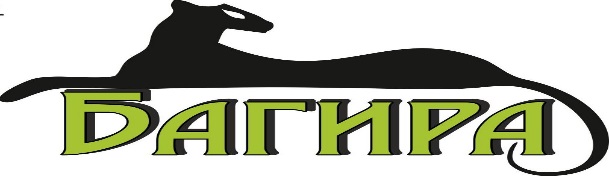 210015, г. Витебск, ул. Правды 25/1     Tелефон -факс: +375(212) 66 89 89, 66-87-87      МТС: +375 29 515 45 00      А1:   +375 29 381-15-00 e-mail: bagira-turizm@mail.ruwww.bagira-tour.byДата заезда/возвратаКол ночейНомер с кондиционером (2 и 3 этаж)Номер с кондиционером (2 и 3 этаж)Номер без кондиционера (1 этаж)Номер без кондиционера (1 этаж)Дата заезда/возвратаКол ночейДвухместное размещениеТрехместное размещениеДвухместное размещениеТрехместное размещение03.06 (05.06 – 15.06)17.061025023023022008.06 (10.06- 20.06) 22.061025023023022013.06 (15.06- 25.06) 27.061025023023022018.06 (20.06- 30.06) 02.071025023024023023.06 (25.06- 05.07) 07.071025523525024028.06 03.07; 08.07; 13.07; 18.07; 23.07; 28.07; 02.08; 07.08; 12.081028026026024017.08 (19.08- 29.08) 31.081027025525023522.08 (24.08- 03.09) 05.091026025024023027.08 (29.08- 08.09) 10.0910240230230220